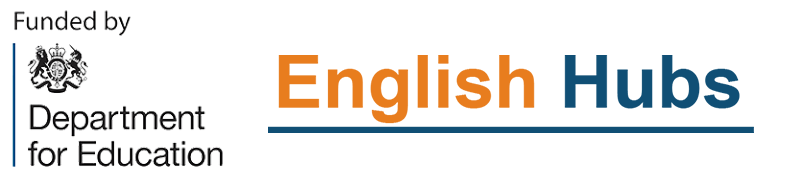 List of validated systematic synthetic phonics (SSP) programmesThe following is the current list of validated SSP programmes:All Aboard PhonicsALS Phonics: Letters and SoundsAnima Phonics: Letters and Sounds UpdatedBug Club PhonicsEssential Letters and SoundsFFT Success for All PhonicsFloppy’s PhonicsGES Simply Letters & SoundsJolly PhonicsJunior Learning Letters & SoundsLesley Clarke’s Letters and SoundsLetterlandLittle Wandle Letters and Sounds RevisedMcKie Mastery Power PhonicsMonster PhonicsNo Nonsense PhonicsPhonics InternationalPhonics ShedRead Write Inc.Reading Planet Rocket PhonicsSchofield & Sims My Letters & SoundsSmart Kids Letters and Sounds - The CodeSong of SoundsSound DiscoverySounds Together[footnote 1]Sounds-WriteSupersonic Phonic FriendsTHE Partnership Phonics Programme (based on Letters and Sounds)Twinkl PhonicsUnlocking Letters and SoundsWand Phonics with Phonics International and/or No Nonsense Phonics